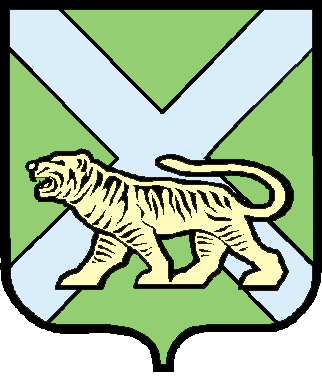 Об изменении границ зон деятельности гарантирующих поставщиков и отмене некоторых постановлений департамента по тарифам Приморского краяВ соответствии с письмом Ассоциации «НП Совет рынка» от 22 сентября 2015 года № СР-02/15-4332 гарантирующими поставщиками                               ОАО «Дальнегорская электросеть», ОАО «Электросервис», АО «Дальневосточная распределительная сетевая компания», ОАО «Электросеть», функционирующими на территории Приморского края по состоянию на 01 октября 2015 года не обеспечено участие в торговле электрической энергией и мощностью на оптовом рынке с использованием групп точек поставки.На основании постановления Правительства Российской Федерации от 04 мая 2012 года № 442 «О функционировании розничных рынков электрической энергии, полном и (или) частичном ограничении режима потребления электрической энергии» (далее – постановление Российской Федерации от 04 мая 2012 № 442) указанные гарантирующие поставщики с 1 октября 2015 года утратили статус гарантирующих поставщиков, а зона их деятельности в качестве гарантирующих поставщиков включена в расположенную на территории Приморского края зону деятельности гарантирующего поставщика                ПАО «Дальневосточная энергетическая компания».На основании изложенного, руководствуясь постановлением Правительства Российской Федерации от 04 мая 2012 года № 442  департамент по тарифам Приморского края   ПОСТАНОВЛЯЕТ: 	1.  Отменить с 01 октября 2015 года:2 	- постановление региональной энергетической комиссии Приморского края от 21 марта 2007 года № 5/7 «О присвоении и согласовании зоны деятельности гарантирующего поставщика ОАО «Дальнегорская электросеть»;	- постановление департамента по тарифам Приморского края от  16 июля 2008 года № 15/7 «О внесении изменений  в постановление региональной энергетической  комиссии  Приморского  края   от  21   марта    2007   года       № 5/7 «О присвоении и согласовании зоны деятельности гарантирующего поставщика ОАО «Дальнегорская электросеть»;- постановление департамента по тарифам Приморского края от  19 августа 2015 года № 34/1 «О внесении изменений  в постановление региональной энергетической комиссии Приморского края  от 21 марта         2007 года № 5/7 «О присвоении и согласовании зоны деятельности гарантирующего поставщика ОАО «Дальнегорская электросеть»;	- постановление региональной энергетической комиссии Приморского края от 21 марта 2007 года № 5/10 «О присвоении и согласовании зоны деятельности гарантирующего поставщика ОАО «Электросервис»                      г. Лесозаводск»;- постановление департамента по тарифам Приморского края от 16 июля 2008 года № 15/10 «О внесении изменений  в постановление региональной энергетической комиссии Приморского края  от 21 марта  2007 года № 5/10 «О присвоении и согласовании зоны деятельности гарантирующего поставщика ОАО «Электросервис» г. Лесозаводск»;- постановление региональной энергетической комиссии Приморского края  от 21 марта  2007 года № 5/5 «О присвоении и согласовании зоны деятельности гарантирующего поставщика ОАО «Электросеть» г. Арсеньев»;- постановление департамента по тарифам Приморского края от 16 июля 2008 года № 15/5 «О внесении изменений  в постановление региональной энергетической комиссии Приморского края  от 21 марта  2007 года № 5/5 «О присвоении и согласовании зоны деятельности гарантирующего поставщика ОАО «Электросеть» г. Арсеньев»;3 -  пункт 3 постановления  департамента по тарифам Приморского края от 12 августа  2015  года № 33/3 «О лишении статуса гарантирующего поставщика ОАО «Электросервис» г. Дальнереченск, отмене некоторых постановлений департамента по тарифам Приморского края и определении границ зон деятельности гарантирующего поставщика АО «ДРСК»;	- исключить  из   пункта   2   постановления   региональной   энергетической комиссии Приморского края от 21 марта 2007 года № 5/12 «О присвоении и согласовании зоны деятельности гарантирующего поставщика ПАО «Дальневосточная энергетическая компания» после слов «указанных в постановлениях»  слова «РЭК ПК от 21 марта 2007 года № 5/5 «О присвоении и согласовании зоны деятельности гарантирующего поставщика ОАО «Электросеть» г. Арсеньев», от 21 марта 2007 года № 5/7 «О присвоении и согласовании зоны деятельности гарантирующего поставщика ОАО «Дальнегорская электросеть», от 21 марта 2007 года № 5/10 «О присвоении и согласовании зоны деятельности гарантирующего поставщика ОАО «Электросервис» г. Лесозаводск»; после слов «поставщика ОАО «Оборонэнергосбыт» слова  «, приказе Министерства энергетики Российской Федерации от 25 ноября 2014 года № 860/1 «О присвоении статуса гарантирующего поставщика территориальной сетевой организации», приказе Министерства энергетики Российской Федерации от 24 июля 2015 года № 501 «О присвоении статуса гарантирующего поставщика территориальной сетевой организации»».3. Прием и обслуживание потребителей электрической энергии гарантирующим поставщиком ПАО «Дальневосточная энергетическая компания»  осуществлять в соответствии с разделом  II Основных положений функционирования розничных рынков электрической энергии, утвержденных постановлением Правительства Российской Федерации от 04 мая 2012 года              № 442.        4. Настоящее постановление вступает в силу в установленном порядке.Директор департаментапо тарифам Приморского края                                                     В.А.МалюшицкийДЕПАРТАМЕНТ ПО ТАРИФАМ ПРИМОРСКОГО КРАЯДЕПАРТАМЕНТ ПО ТАРИФАМ ПРИМОРСКОГО КРАЯДЕПАРТАМЕНТ ПО ТАРИФАМ ПРИМОРСКОГО КРАЯДЕПАРТАМЕНТ ПО ТАРИФАМ ПРИМОРСКОГО КРАЯПОСТАНОВЛЕНИЕПОСТАНОВЛЕНИЕПОСТАНОВЛЕНИЕПОСТАНОВЛЕНИЕ 07 октября 2015 годаг. Владивосток№ 41/4